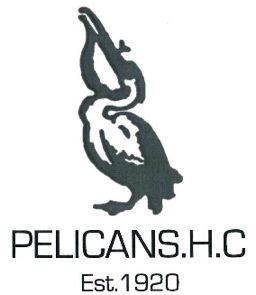 www.pelicanshockeyclub.co.ukAll prospective members of Pelicans Hockey Club are required to complete this registration form and return it with full payment to the Club Treasurer (contact details above) prior to selection for the league season. All details will be kept in a secure database with access restricted to authorised club officers only. Payment by cheque made payable to “Pelicans Hockey Club”To ensure that we have the correct contact details for you, please complete the information requested below and return the form and your payment to Matthew Bower as detailed at the top of this Form. This information will be used to keep you informed about Club events and to contact you in the event of an accident or incident.  Some of the information is required to comply with the England Hockey Equity Policy, which has been adopted by the Club.SECTION 1: MEMBER CONTACT INFORMATION SECTION 2: MEMBERSHIP TYPESECTION 3: MEMBER INFORMATION(Information in this section is optional and will be used for club development purposes only)SECTION 4: MEDICAL INFORMATION & CONSENT (To be completed by PARENT or GUARDIAN if under 18)In case of emergency and as part of the club’s responsibility to its membership, ALL club members are required to complete this medical information form as accurately as possible. Details will be held securely with access restricted to authorised club officers only.SECTION 5: UNDER 18 MEMBER CONSENT (**TO BE COMPLETED BY PARENT/GUARDIAN**)It is a requirement of club policy that parental consent is provided for participation, transportation and photography. The PELICANS HC members Code of Conduct and Safeguarding and Protecting Young People in Hockey Policy are available in the Clubhouse and on the web site www,pelicanshockeyclub.co.uk. Please delete as appropriate where indicated by a * then sign and date at the bottom.PARENTAL CONSENT - Do you give consent for your child’s data to be stored in accordance with our Data Policy YES    NO   TRANSPORTATION: I consent to my son/daughter* travelling to venues for matches and training by transport provided by the club which may include travelling in other players private cars.PHOTOGRAPHY and VIDEO: In some environments, particularly adult competition it is impossible to control photography by external parties, however, I am aware that there may be times that photographs and/or video footage maybe taken during matches and training sessions by approved agents and/or officers of PELICANS HC. Such images shall only be used for publicity/training purposes in accordance with the PELICANS HC Safeguarding and Protecting Young People in Hockey Policy and Photography Policy and give consent for my son/ daughter to feature in such photos/ images. I hereby only grant approved agents the right to use the images resulting from the photo/film shoots. This includes any reproductions or adaptations of the images for all general purposes ie local newspapers, local magazines, other promotional articles (inc. flyers) and the club’s website.SECTION 6: PRIVACY STATEMENTPelicans Hockey Club only holds and processes personal data for the purposes and timeframes agreed with you, a data subject and in accordance with its Data Protection and GDPR Policy.  We only collect data relevant to your membership or affiliation with the club.  Your data is protected by means of offline encrypted software in the UK, which we advise will no longer be in the European Union post-Brexit.  Data is stored for up to 7 years (we may choose to erase it earlier).  You have the right to access, rectify, and erase your personal data; and to restrict or object to processing, and to supply or transfer your data in portable format.  Should you wish to exercise any of these rights, for example, withdrawing your consent for us to hold or process your details at any point, or if the details held need updating, please email our Data Protection Officer at nicolapluck@hotmail.com and include in the subject box: Changes to Contact Details.  Any consents you give may be withdrawn at any time, without affecting pre-withdrawal processing. You have the right to lodge a complaint with a supervisory authority (the UK Information Commissioner's Office is an example).  The information contained in or attached to this email is intended only for the use of the individual or entity to which it is addressed.  If you are not the intended recipient, please be aware that any disclosure, copying, distribution or use of this e-mail or any attachment is prohibited.  If this email has been sent to you in error, please delete all copies, and please also inform us by return email and we will ensure that your details are removed.  Please note that this email confirms my consent for you to hold my above contact details until notified otherwise. Please refer to the Club website for details of the various Policies referred to in this form. 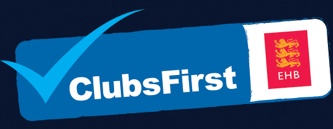 TITLEMr/Mrs/Miss/Ms/DrMr/Mrs/Miss/Ms/DrMr/Mrs/Miss/Ms/DrFULL NAMEADDRESS 1DATE OF BIRTHADDRESS 2HOME PHONETOWNMOBILE PHONECOUNTYEMAIL (1)POST CODEEMAIL (2)MEMBER TYPEDESCRIPTIONFEEPlease TickSENIOR/FULL TIME EMPLOYMENTFull Senior Membership (Match Fee = £10)£125PART TIME EMPLOYMENT/STUDENTS/U-18Part Time Employed, Full Time Students and U18s playing Senior Club Matches (Match Fee = £6) (Aged 14 or over, School Year 10 & above as of 1st September 2019)£75JUNIORThe Junior fee includes all Junior sessions from September to April plus Full junior membership. (Aged 13 or under, School Year 9 & below as of 1st September 2019). Please also note that if a Junior Member plays in either of the Development teams on a Saturday then a £6 match fee will be payable.£55SOCIAL For non-playing friends of the Club £20PARENT OF JUNIOR MEMBERSOne parent of Junior Members is required to be a member of the Club if they are not already a playing member£10Discount on the SECOND FAMILY MEMBER PAYING A FULL £125 SUBSCRIPTION -£10STUDENTS – What school/college or university do you attend?NON-STUDENTS – What is your occupation?Would you be interested in learning to coach and or umpire? (Please state)Would you be interested in being a team manager or club officer? (Please state)What skills do you have that could help develop the club? (e.g. web design, accounting, printing, planning, sponsorship, etc)Do you have any hockey related qualifications?Coach Level:Umpire Level:Young Leader:First Aider:Other:Have you taken part in the Single System? Please tick the sessions you have attendedJDCJACJRPCFutures CupNAGSI give permission for Pelicans HC to hold my data and share with Norfolk Hockey Association.  YES    NO   I give permission for my name to be recorded on match day teamsheets and to be held by Norfolk Hockey Association and East Hockey Association. YES    NO   NEXT OF KINRELATIONSHIPMOBILE PHONEDOCTORS NAMESURGERYPHONEAs far as you are aware, are you allergic to any drugs? (Please state)As far as you are aware, are you allergic to any drugs? (Please state)As far as you are aware, are you allergic to any drugs? (Please state)As far as you are aware, are you allergic to any drugs? (Please state)As far as you are aware, are you allergic to any drugs? (Please state)As far as you are aware, are you allergic to any drugs? (Please state)Are you taking any regular medication? If so, for what reason?Are you taking any regular medication? If so, for what reason?Are you taking any regular medication? If so, for what reason?Are you taking any regular medication? If so, for what reason?Are you taking any regular medication? If so, for what reason?Are you taking any regular medication? If so, for what reason?Do you have any long-term illnesses or injuries?Do you have any long-term illnesses or injuries?Do you have any long-term illnesses or injuries?Do you have any long-term illnesses or injuries?Do you have any long-term illnesses or injuries?Do you have any long-term illnesses or injuries?Declaration: I consider myself (my son/daughter)* to be physically fit and capable of full participation and agree to notify the club of any changes to the medical information provided. Furthermore, in the event that I am injured I give my permission (for my son/daughter)* for the team managers/coaches appointed by ANOTHER HC to obtain emergency medical treatment on my behalf.Declaration: I consider myself (my son/daughter)* to be physically fit and capable of full participation and agree to notify the club of any changes to the medical information provided. Furthermore, in the event that I am injured I give my permission (for my son/daughter)* for the team managers/coaches appointed by ANOTHER HC to obtain emergency medical treatment on my behalf.Declaration: I consider myself (my son/daughter)* to be physically fit and capable of full participation and agree to notify the club of any changes to the medical information provided. Furthermore, in the event that I am injured I give my permission (for my son/daughter)* for the team managers/coaches appointed by ANOTHER HC to obtain emergency medical treatment on my behalf.Declaration: I consider myself (my son/daughter)* to be physically fit and capable of full participation and agree to notify the club of any changes to the medical information provided. Furthermore, in the event that I am injured I give my permission (for my son/daughter)* for the team managers/coaches appointed by ANOTHER HC to obtain emergency medical treatment on my behalf.Declaration: I consider myself (my son/daughter)* to be physically fit and capable of full participation and agree to notify the club of any changes to the medical information provided. Furthermore, in the event that I am injured I give my permission (for my son/daughter)* for the team managers/coaches appointed by ANOTHER HC to obtain emergency medical treatment on my behalf.Declaration: I consider myself (my son/daughter)* to be physically fit and capable of full participation and agree to notify the club of any changes to the medical information provided. Furthermore, in the event that I am injured I give my permission (for my son/daughter)* for the team managers/coaches appointed by ANOTHER HC to obtain emergency medical treatment on my behalf.SIGNEDDATERELATIONSHIPSIGNEDDATERELATIONSHIP